	                                                           ENGLISH EXAM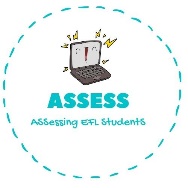 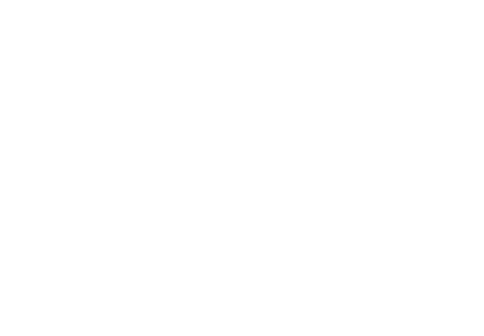 	                                                SpeakingLook and ask the questions to your partner. (Student A)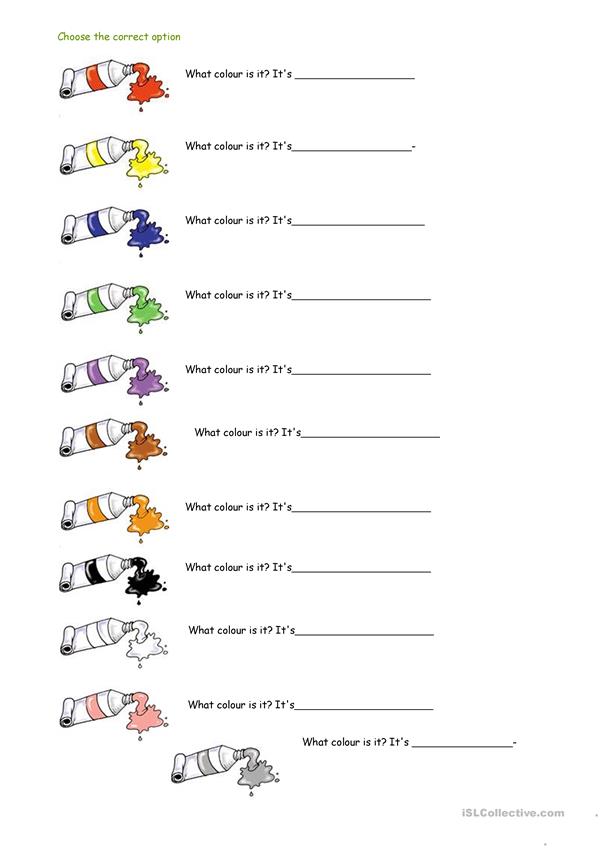 Now answer your partner’s questions.Answer your partner’s questions. (Student B)Now ask the questions to your partner.Answer keyStudent AIt’s red.It’s yellow.It’s blue.It’s green.It’s purple.Student BIt’s brown.It’s black.It’s white.It’s pink.It’s grey.Name: ____________________________    Surname: ____________________________    Nber: ____   Grade/Class: _____Name: ____________________________    Surname: ____________________________    Nber: ____   Grade/Class: _____Name: ____________________________    Surname: ____________________________    Nber: ____   Grade/Class: _____Assessment: _____________________________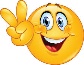 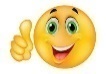 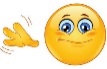 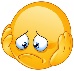 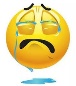 Date: ___________________________________________________    Date: ___________________________________________________    Assessment: _____________________________Teacher’s signature:___________________________Parent’s signature:___________________________